VIDE GRENIER15 SEPTEMBREOrganisé par le CLUB D’AVIRON SAINTAISParc des Expositions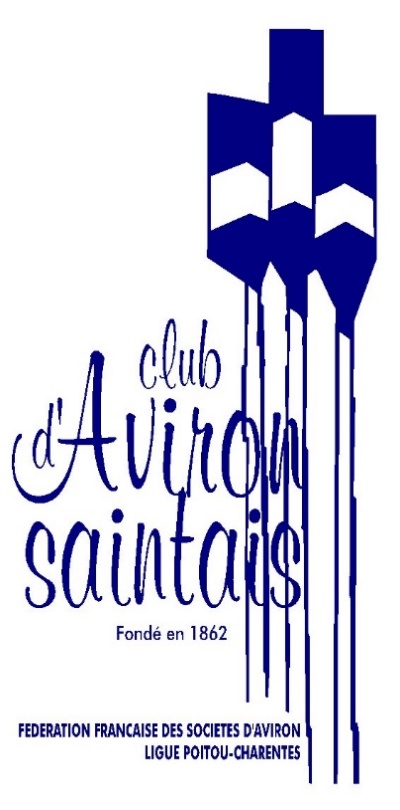 Cours Charles de Gaulle     SAINTES  Tarif : 3 € le mètre linéaire Réservation : 06.66.65.81.94BUVETTE – PETITE RESTAURATION SUR PLACEREGLEMENT DU VIDE GRENIER DU CLUB D’AVIRON SAINTAISLes exposants s’engagent à observer les conditions du présent règlement intérieur de la manifestation.Article 1 : Pour être enregistrée et validée, toute demande d’inscription doit être impérativement complète et accompagnée des pièces à fournir ainsi que du règlement. Les dossiers complets sont à adresser  à :CLUB D’AVIRON SAINTAIS - 6, rue de Courbiac – 17100 SAINTESArticle 2 : Les organisateurs se réservent le droit de refuser toute candidature ou d’exclure tout exposant qui, à leur avis, troublerait  le bon déroulement ou la moralité de la manifestation (aucune indemnisation ne pourra être réclamée).Article 3 : En cas de désistement, les sommes versées restent acquises à l’organisateur.Article 4 : Les objets, marchandises, collections exposés demeurent sous l’entière responsabilité de leur propriétaire, à leurs risques et périls. Les organisateurs ne pourront être tenus responsables notamment en cas de perte, de vol ou de détérioration.Articles 5 : Les exposants particuliers s’engagent à ne vendre que des objets personnels usagés et ne peuvent participer qu’à deux manifestations de même nature par an.Article 6 : Les stands de produits alimentaires sont exclusivement réservés aux organisateurs.Article 7 : L’installation des stands a lieu  sur le terrain blanc devant le Parc des Expositions situé cours Charles De Gaulle à Saintes de 7h00 à 8h30. Les emplacements non occupés seront réattribués à d’autres exposants.Article 8 : La vente est ouverte de 8h00 à 18h00. Tous les exposants devront libérer leur emplacement à 19h00. Aucun déchet ne devra rester sur place.Article 9 : Pour garder son véhicule derrière le stand, l’exposant devra réserver un emplacement plus grand que le véhicule restant sur place.-----------------------------------------------------------------------------------------------------------------------ATTESTATION - INSCRIPTION VIDE-GRENIERS
se déroulant le 15 SEPTEMBRE 2019 au Parc des Expositions – Cours Charles De Gaulle 17100 SAINTESEXPOSANT PARTICULIERJe soussigné(e),Nom : ........................................................ Prénom ............................................................Né(e) le ...................................... à Ville : ..........................................Département : ........................................Adresse : .......................................................................................................................................................CP ..................... Ville .........................................................................................................Tél. .................................. Email : .........................................................................@........................................Titulaire de la pièce d’identité N° ...................................................................Délivrée le ........................................... par ............................................N° immatriculation de mon véhicule : ..................................................................................Déclare sur l’honneur :• ne pas être commerçant (e)• ne vendre que des objets personnels et usagés (Article L 310-2 du Code de commerce)• non-participation à 2 autres manifestations de même nature au cours de l’année civile. (Article R321-9 du Code pénal)Ci-joint règlement de ____ € (chèque à libeller à l’ordre de «Club Aviron Saintais ») pour l’emplacement d’unelongueur de ____ mètres, et la copie recto-verso de ma pièce d'identité.Je souhaite conserver mon véhicule avec moi (réservation de 5 mètres minimum)Fait à ....................................... le …………………….. SignatureSeuls les dossiers accompagnés du Règlement,  d’une Copie Recto-Verso d’une Pièce D’identité ainsi que de cette Attestation dûment complétée seront pris en compte.